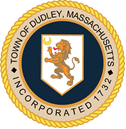 Dudley Board of HealthMeeting MinutesMay 16, 2023The regularly scheduled meeting of the Dudley Board of Health was called to order at 5:30PM by Roberta Johnson and the pledge was recited. Members present: Roberta Johnson, Lorri Ducharme Also Present: Camille Griffin – Health Agent, Rike Sterrett – Director of Public Health Services Town of OxfordDocuments physically identified, discussed, considered, or voted by the Board: Town of Oxford Bodyworks Regulations, Framingham Bodyworks Regulations.Body Works Regulations Camille Griffin – The copies you have in front of you are from Oxford and Framingham. These are to be reviewed so we can come up with a collaboration and start writing up some draft regulations. Framingham has had there’s for quite some time. It’s a lengthy process, you want to make sure you hold the appropriate public hearings, so the existing establishments have a chance to come in and speak. Discussion on Bike RodeoRoberta Johnson – It’s on June 22nd in the town hall parking lot from 5-7. The police are aware of our plans. It is still not have been approved but we are hoping for that final approval on June 5th at the selectmen’s meeting. We’ve been putting out the save the date cards. The boy scouts will be volunteering and having hot dogs there to serve. Boston Children’s is still slated to be there doing Helmet fittings. Once we have final approval, we will blast the save the date cards to the library and schools and everywhere else we can. Recap of Earth Day Roberta Johnson – We had a great turnout. The article in the paper touched upon everything we talked about and our plans for next year. We are going to try to get Dudley out there more. Public Health Nurse Report/CommentsNoneHealth Agent Report/CommentsCamille Griffin – I’m going to be going out on leave soon. In my absence we will Rike Sterrett from Oxford to help. Doug, our regional inspector will still cover the housing inspections and be the boots on the ground.Rike Sterrett – I’m the health director for the town of Oxford. Our regional staff are all shared, so Camille and I work closely together. I’m happy to step in if there are any urgent matters. I’m only a phone call away. Approval of minutes April 18, 2023Tabled until next meeting. Public/Board CommentsLorri Ducharme – Please keep in mind we are in mosquito season. Take care of standing water that attracts them and make sure you use repellent. AdjournLorri Ducharme  –  I make a motion to adjourn Roberta Johnson – I second the motionMeeting adjourned at 5:40PMRespectfully submitted,Amanda JacobsonBoard of Health Clerk